                 NAR 6, 7.ura učenja na daljavo, 17.4.2020       NASLOV URE-  Zgradba in delovanje rastlin, utrjevanje znanja    Pozdravljeni šestošolci !V prejšnjem tednu niste dobili nobene naloge za naravoslovje, zato bo Danes nekaj več zadolžitev. Prejšnjo uro ste spoznavali korenine. Veliko vas Je rešilo bonus nalogo .1.KORAKV zvezku preverite  rešitve nalog prejšnje ure.1. Kaj je naloga odebeljenih korenin?V odebeljenih koreninah so shranjene rezervne (založne snovi ), najbolj pogosto Je to škrob.2. Kaj omogočajo bršljanu oprijemalne korenine ?S pomočjo oprijemalnih korenin se oprijema podlage. Poišči bršljan v naravi .3. Kakšne  korenine ima koruza?Koruza ima oporne korenine.4. Kakšne korenine ima tradeskancija ?Tradeskancija razvije korenine potaknjencev, s katerimi se lahko nespolnorazmnožuje. Pozanimaj se kakšna rastlina je tradeskancija.Dodatni  nalogi  1.V Botaničnem vrtu ste videli rastlino, ki se imenuje monstera ali pošast.Dve takšni pošasti imamo tudi v učilnici za naravoslovje .Poišči značilnosti  te rastline.Kakšne vrste korenin ima ? Nariši skico. Ima zračne korenine.2. Ali ste že videli  takšno rastlino. Raziščite kako se imenuje,  kje raste, kakšne korenine ima ?    To je bela omela.      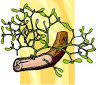 2.KORAK  S pomočjo rešitev si preglejte naloge v dz, stran 143, 144 in 145. Napačne rešitve  popravite.Nalog mi ni treba pošiljati, ko se vidimo bom pobrala zvezke in delovne zvezke.Zvezki naj bodo urejeni, to bom upoštevala pri oceni.Naloge, DZ, stran 143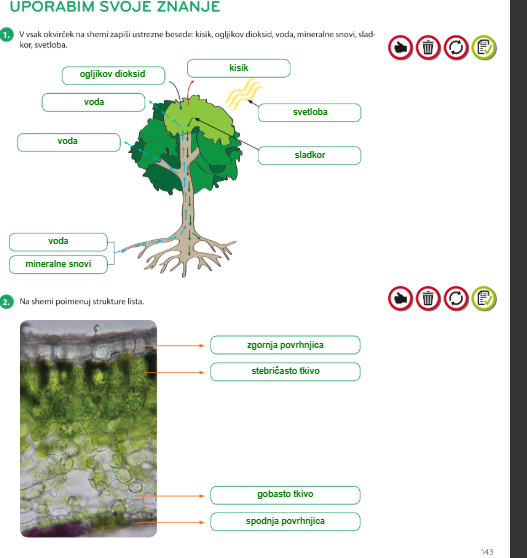 , 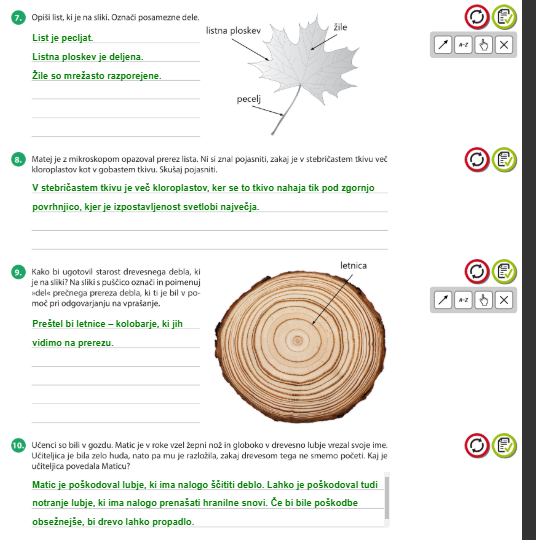 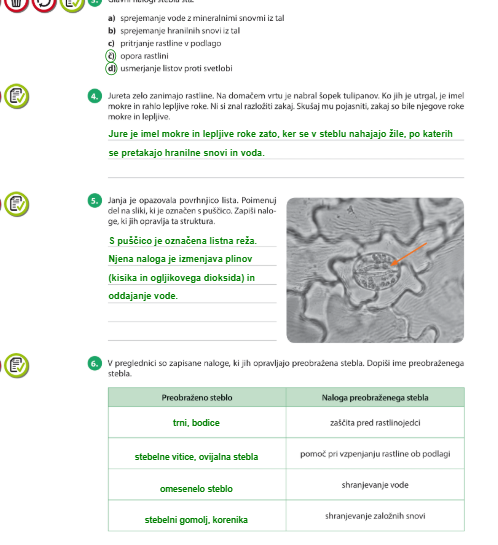 3. KORAK Rešite naloge, DZ, stran 146, 147,      Dodatno delo  , stran, 148, 1494. korak –PRAKTIČNE NALOGE – NA VRTU, DZ, stran 150Sedaj je čas različnih opravil na vrtu. Če imaš doma vrt sodeluj pri delu na vrtu.Izberi si svojo gredico in posadi ali posej rastline po svoji izbiri. Opazuj rast.V zvezek lahko  narišeš svoj vrtiček in spremljaš spremembe in jih beležiš.Če nimaš vrta posadi ali posej svoje rastline v lonček ali korito. Način opazovanja In beleženja je enak.  Veliko užitkov pri vrtičkarstvu vam želim. 